Le multimètre pour mesurer : un courant, ou une tension ou une valeur de résistance.Mesurer un courant – intensité –(mode ampèremètre).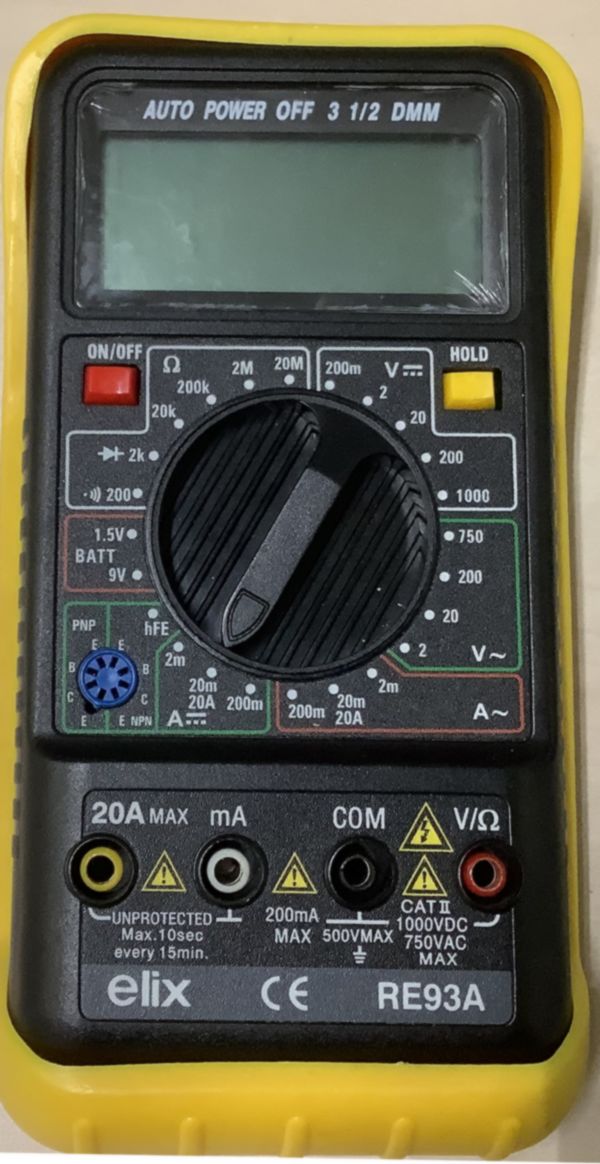 Réaliser d'abord le circuit électrique sans le multimètre, générateur éteint.Placer le sélecteur du multimètre sur le plus grand calibre(10A ou 20A-dépend de l’appareil - continu).Faire un trou dans le circuit où vous souhaitez mesurer le courant puis brancher  l'ampèremètre en série (borne COM), l’autre borne utilisée est la borne 10 A (ou 20 A). La borne COM doit être la borne la plus proche du moins du générateur.
Remarque Pour rajouter l’ampèremètre en série, on a besoin que d’un fil supplémentaire.Allumer le multimètre puis allumer le générateur et lire la valeur du courant (intensité) affichée.Mesurer une tension (mode voltmètre).Réaliser d'abord le circuit électrique sans le multimètre, générateur éteint.Placer le sélecteur du multimètre sur le plus grand calibre(1000V ou 600 V-dépend appareil -continue).Ne pas modifier le circuit, mais rajouter le multimètre en dérivation aux bornes du dipôle « dont vous voulez connaitre la tension ». Les 2 bornes du voltmètre sont COM et V.
Remarque La borne COM doit être la borne la plus proche du moins du générateur.Allumer le multimètre puis allumer le générateur et lire la valeur de la tension affichée.Mesurer une résistance (mode ohmmètre).Placer le sélecteur sur le plus grand calibre (pas besoin de circuit ni de générateur).Brancher tout simplement le multimètre (borne Ω et COM) entre les 2 côtés du composant.Le calibre est la valeur maximale que peut mesurer le multimètre sans être détérioré.Si le chiffre « 1. » apparait, alors le calibre choisi est trop petit ! Le multimètre peut être endommagé.Si le signe « moins » apparait, c’est que le multimètre est branché à l'envers. Inverser le branchement des 2 bornes du multimètre.Commencer toujours par mesurer avec le plus grand calibre, puis déplacer progressivement le sélecteur vers un calibre plus petit (si c’est possible). En mode ampèremètre, utiliser l'entrée mA (au lieu de 10A ou 20A) avant de déplacer le sélecteur.